План работы первичной профсоюзной организации МБОУ СОШ  № 24на 2016-2017 учебный год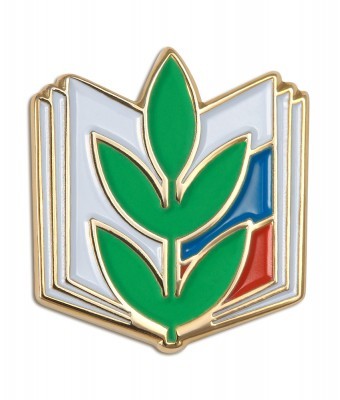 Проект«Утверждаю»Председатель ПКМБОУ СОШ  №24________Андрианова Т.Н. «_____»__________2016 г.ПЛАН РАБОТЫПЕРВИЧНОЙ ПРОФСОЮЗНОЙ ОРГАНИЗАЦИИМБОУ  СОШ № 24на 2016-2017 гг.ЗАДАЧИ:реализация уставных задач профсоюза по представительству и защите социально-трудовых прав и профессиональных интересов работников школы;профсоюзный контроль соблюдения в школе законодательства о труде и охране труда;укрепление здоровья и повышение жизненного уровня работников;информационное обеспечение членов Профсоюза, разъяснение мер, принимаемых Профсоюзом по реализации уставных целей и задач;создание условий, обеспечивающих вовлечение членов Профсоюза в профсоюзную работу;организация приема в Профсоюз и учет членов профсоюза, осуществление организационных мероприятий по повышению мотивации профсоюзного членства.Ежемесячно: согласование локальных актов о стимулировании работников учреждения; участие в работе премиальной комиссии; поздравление с днем рождения, юбилейными и памятными датами, событиями.Председатель П/К                       Т.Н. Андрианова                              МЕСЯЦСОДЕРЖАНИЕ РАБОТЫОТВЕТСТВЕННЫЙавгуст1.Согласование локальных актов, тарификационного списка, распределения учебной нагрузки, и др.2. Проверка выполнения соглашения по охране труда.3. Проведение конкурса на лучший учебный кабинет (в рамках подготовки к новому учебному году).Председатель П/К, профком, администрациясентябрь1.Проверка  учета членов профсоюза.2.Участие в туристическом слете учителей.3. Оформление информационного стенда ПК.4. Контроль соблюдения требований трудового законодательства об обязательном медицинском обследовании работников учреждения.Председатель П/К,Профкомоктябрь1.Подготовка и проведение праздника «День учителя»Профкомноябрь2.Контроль за взиманием членских взносов.Председатель П/Кдекабрь1.Подготовка и проведение праздника «Новый год».2.Согласование локальных актов, графика отпусков на 2017 год.3. Контроль соблюдения выполнения коллективного договора.Профкомянварь1.Обновление информационного стенда ПК.Председатель П/Кфевраль1. Подготовка и проведение праздника «День защитника Отечества».Профкоммарт1.Проверка и обследование  технического состояния здания, кабинетов, оборудования на соответствие нормам и правилам по охране труда.2.Подготовка и проведение праздника «8 Марта».Профком, комиссия по охране трудаапрель1. Обновление страницы «Наш  Профсоюз» на сайте учреждения. Председатель П/Кмай1.Участие членов профсоюза в первомайской демонстрации.2. Контроль соблюдения трудового законодательства в части приема, увольнения, перевода работников учреждения, ведения личных дел сотрудников.Профком, председатель П/Киюнь1.Анализ работы за 2016-2017 учебный  год.2.Проведение отчетно-выборного собрания.3.Планирование работы профсоюзной организации на 2017-2018 учебный год.4.Оказание содействия в организации санаторно-курортного оздоровления членов профсоюза и их детей.Профком, председатель П/К